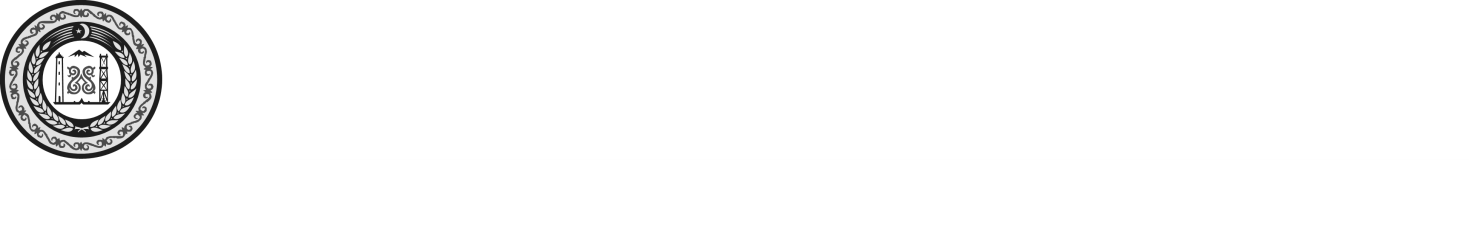 СОВЕТ ДЕПУТАТОВ НАДТЕРЕЧНОГО  МУНИЦИПАЛЬНОГО РАЙОНАЧЕЧЕНСКОЙ РЕСПУБЛИКИ(Совет депутатов Надтеречного муниципального района Чеченской Республики)НОХЧИЙН РЕСПУБЛИКИНДЕПУТАТИН КХЕТАШО НАДТЕРЕЧНИ  МУНИЦИПАЛЬНИ КIОШТАН (Депутатин кхеташо Надтеречни муниципальни кIоштан)ПОСТАНОВЛЕНИЕ        «15» _02__ 2021                      	                    	                                       №  3 с.ЗнаменскоеОб отмене ограничительных мероприятий и признании утратившими силу отдельных постановлений Главы Надтеречного муниципального района.Во исполнение Указа Главы Чеченской Республики от 10.02.2021г. «Об отмене ограничительных мероприятий и признании утратившими силу отдельных указов Главы Чеченской Республики» постановляю: 1. Отменить ограничительные мероприятия, предусмотренные постановлением Главы Надтеречного муниципального района от 04 апреля 2020 года № 1 «О неотложных мерах по предотвращению распространения новой коронавирусной инфекции (COVID-19) на территории Надтеречного муниципального района». 2. Рекомендовать гражданам, проживающим на территории Надтеречного муниципального района, органам государственной власти, органам местного самоуправления, иным органам и организациям, осуществляющим деятельность на территории Надтеречного района, соблюдать на период сохранения угрозы дальнейшего распространения новой коронавирусной инфекции COVID-19 предписания, запреты, ограничения и рекомендации, введенные в установленном порядке федеральным органом исполнительной власти, осуществляющим федеральный государственный  санитарноэпидемиологический надзор. 3.Особо рекомендовать соблюдать меры предосторожности, в том числе в части использования средств индивидуальной защиты органов дыхания 2 (маски, респираторы), при нахождении в общественных местах (помещениях, территориях) гражданам: в возрасте 60 лет и старше; имеющим тяжелые хронические заболевания; не переболевшим новой коронавирусной инфекцией; прошедшим вакцинацию против новой коронавирусной инфекции (до формирования защитного иммунитета).4. Руководителям организаций и индивидуальным предпринимателям, осуществляющим деятельность на территории Надтеречного муниципального района, обеспечивать соблюдение санитарно-эпидемиологических правил и методических рекомендаций, утвержденных федеральным органом исполнительной власти, осуществляющим федеральный государственный санитарно-эпидемиологический надзор, а также рекомендаций территориального органа федерального органа исполнительной власти, осуществляющего федеральный государственный санитарно-эпидемиологический надзор в Чеченской Республике, регламентирующих условия и порядок организации работы предприятий и объектов сферы торговли, общественного питания и услуг на период сохранения угрозы дальнейшего распространения новой коронавирусной инфекции COVID-19. 5. Признать утратившими силу: постановление Главы Надтеречного муниципального района от 04 апреля 2020 года № 1 «О неотложных мерах по предотвращению распространения новой коронавирусной инфекции (COVID-2019) на территории Надтеречного муниципального района»;постановление Главы Надтеречного муниципального района от 08 апреля 2020 года № 2 «О внесении изменений в постановление Главы Надтеречного муниципального района от 04 апреля 2020 года «О неотложных мерах по предотвращению распространения новой коронавирусной инфекции (COVID-2019) на территории Надтеречного муниципального района»;          постановление Главы Надтеречного муниципального района от 15 мая 2020 года № 3 «Об утверждении Плана первого этапа по снятию ограничительных мер и выходу из режима самоизоляции на территории Надтеречного муниципального района Чеченской Республики»;          постановление Главы Надтеречного муниципального района от 01 июня 2020 года № 5 «Об утверждении Плана второго этапа по снятию ограничительных мер и выходу из режима самоизоляции на территории Надтеречного муниципального района Чеченской Республики»;         постановление Главы Надтеречного муниципального района от 22 июня 2020 года № 6 «Об утверждении Плана третьего этапа по снятию ограничительных мер и выходу из режима самоизоляции на территории Надтеречного муниципального района Чеченской Республики»;        постановление Главы Надтеречного муниципального района от 05 августа 2020 года № 7 «Об отдельных мерах по предотвращению распространения новой коронавирусной инфекции (COVID-2019) на территории Надтеречного муниципального района Чеченской Республики и о внесении изменений в постановление главы Надтеречного муниципального района от 22 июня 2020 года № 6 «Об утверждении Плана третьего этапа по снятию ограничительных мер и выходу из режима самоизоляции на территории Надтеречного муниципального района Чеченской Республики»          постановление Главы Надтеречного муниципального района от 01 сентября 2020 года № 8 «О внесении изменений в постановление главы Надтеречного муниципального района от 22 июня 2020 года № 6 «Об утверждении Плана третьего этапа по снятию ограничительных мер и выходу из режима самоизоляции на территории Надтеречного муниципального района Чеченской Республики»»;          постановление Главы Надтеречного муниципального района от 03 февраля 2021 года № 1 «Об изложении в новой редакции постановление Главы Надтеречного муниципального района от 04.04.2020 №1 «О неотложных мерах по предотвращению распространения новой коронавирусной инфекции (COVID-2019) на территории Надтеречного муниципального района»;постановление Главы Надтеречного муниципального района от 05 февраля 2021 года № 2 «О внесении изменений в постановление Главы Надтеречного муниципального района от 04.04.2020 №1 «О неотложных мерах по предотвращению распространения коронавирусной инфекции (СОVID-2019) на территории Надтеречного муниципального района».6. Настоящее постановление  вступает в силу со дня его подписания и распространяется на правоотношения возникшие с 10.02.2021.  7. Настоящее постановление  подлежит обнародованию путем размещения на официальных сайтах Совета депутатов и Администрации Надтеречного муниципального района.8. Контроль за исполнением настоящего постановления оставляю за собой.   Глава  Надтеречного   муниципального района                                                               С.С. Убайтаев                                                                    